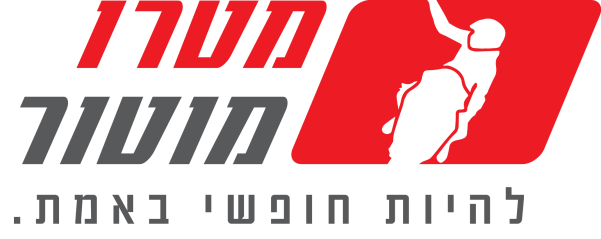 חדש בישראל:ימאההTracer 900\Tracer 900 GT מטרו מוטור, יבואנית ימאהה בישראל, מודיעה על הגעתו לארץ של הימאהה Tracer 900 החדש. מאז שהוצג לראשונה ב-2015, הימאהה Tracer מציע שילוב של אופי המנוע המרגש של יחידת ה-CP3 האהובה והמוכרת של ה-MT09, בשילוב נוחות תיור למרחקים ארוכים וליומיום.כעת ב-2018, מציגה ימאהה את הדור החדש של ה-Tracer, עם מספר רב של עדכונים ושיפורים, וכמו כן, גרסת GT חדשה שלוקחת את פלטפורמת ה-Tracer צעד נוסף קדימה.New Tracer 900עיצובה-Tracer 900 החדש זוכה לשורה של עדכוני עיצוב. חזית האופנוע זוכה לחיפוי בעיצוב חדש, שהאיכות בו ניכרת.מיגון רוחמיגון הרוח של ה-Tracer 900 עבר ריענון מקיף, עם משקף רוח  מתכוונן גדול יותר, ומנגנון חדש שמאפשר את לשנות את גובהו ביד אחת בלבד בלחיצה פשוטה. ארגונומיהבתחום הארגונומיה ה-Tracer 900 החדש מציע מספר שינויים שנועדו להעניק נוחות גבוהה יותר לרוכב ולמורכב, בכל סוגי הרכיבה, בעיר ומחוצה לה. כידון ה-Tracer 900 החדש קצר יותר, ובכך מאפשר חתימת רוח נמוכה יותר בנסיעת תיור, ושימושיות גבוהה יותר ביומיום בתנועה צפופה. מושב ה-Tracer החדש עודכן גם הוא וכעת הוא מציע מרחב גדול יותר לרוכב ולמורכב, ותוספת ריפוד לטובת נסיעה ממושכת. בעקבות השינויים, המושב החדש גבוהה ב-5 מ"מ מהדגם הקודם. גם בתחום נוחות המורכב נעשו שינויים לטובת נוחות – רגליות המורכב הונמכו וכעת מאפשרות תנוחת רכיבה טבעית יותר, וידיות האחיזה החדשות מאפשרות חביקה טובה ונוחה יותר לאורך זמן. מתליםה-Tracer900 החדש זוכה לשינוי הגיאומטריה ולשיפור המתלה האחורי, לטובת ביצועים טובים יותר תחת עומס משקל ומורכב. שינוי הגיאומטריה התאפשר עקב זרוע אחורית חדשה, וכיול שונה לבולם האחורי.Tracer 900 GTלשנת 2018, ימאהה מחדשת עם גרסת פרימיום משודרגת ומאובזרת – ה-Tracer 900 GT. ה-Tracer 900 GT זוכה בכל השינויים של הפלטפורמה החדשה, בתוספת שינויים ייחודיים לדגם, שנועדו לתת לו יכולות נוספות הן בגזרת הביצועים והן בגזרת הנוחות והעיצוב. מתליםה-Tracer 900 GT מציע מתלים  (קדמי ואחורי) משופרים ביחס לגרסה הרגילה, עם יכולת כיוון מלאה לבולם הקדמי וכיוון Preload מרוחק לבולם האחורי.  חבילת המתלים המשודרגת מציגה ביצועים ספורטיביים עוד יותר, ויכולת רכיבה ברמה הגבוהה ביותר תחת עומס משקל ומורכב.בקרת שיוטה-Tracer 900 GT מציע בקרת שיוט אלקטרונית הלקוחה מה-MT10, הפועלת החל מההילוך הרביעי, ועד 180 קילומטר לשעה. המערכת האלקטרונית מאפשרת שליטה במהירות במרווחים של 2 קילומטר לשעה.QSSלטובת רוכבים ספורטיביים במיוחד, ה-Tracer 900 GT מציג קוויק-שיפטר המאפשר העלאת הילוכים ללא שימוש בידית המצמד, לטובת העלאת הילוכים מהירה במיוחד וחסרת מאמץ.לוח שעונים TFTלוח שעונים צבעוני בטכנולוגיית TFT, מציג שפע של מידע לרוכב עם דגש על מידע שימושי לרכיבת תיור – חיווי הילוך נוכחי, טמפרטורת סביבה, מצב תוכנית ניהול מנוע, מד דלק, ומצב צריכת דלק.ידיות מחממותבתחום הנוחות, ה-Tracer 900 GT מציע כסטנדרט ידיות מחממות מקוריות, לנסיעה נעימה ונוחה בכל מזג אוויר.מחירTracer 900: 79,985 ₪ Tracer 900 GT: 84,985 ₪ *המחיר כולל מע"מ ואינו כולל אגרות והוצאות רישוי